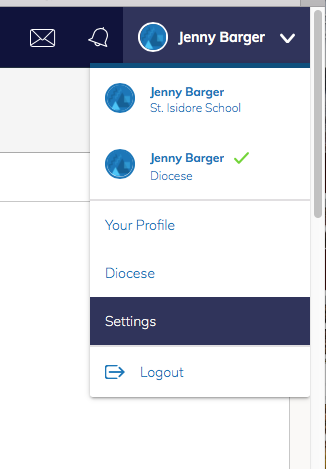 Go to your account in the top right corner. Hit drop down and select “Settings.”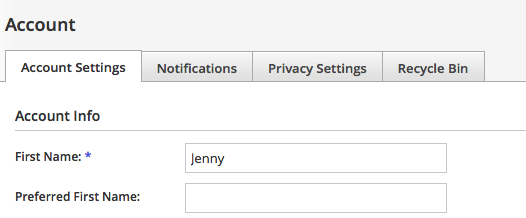 Select NotificaticationTab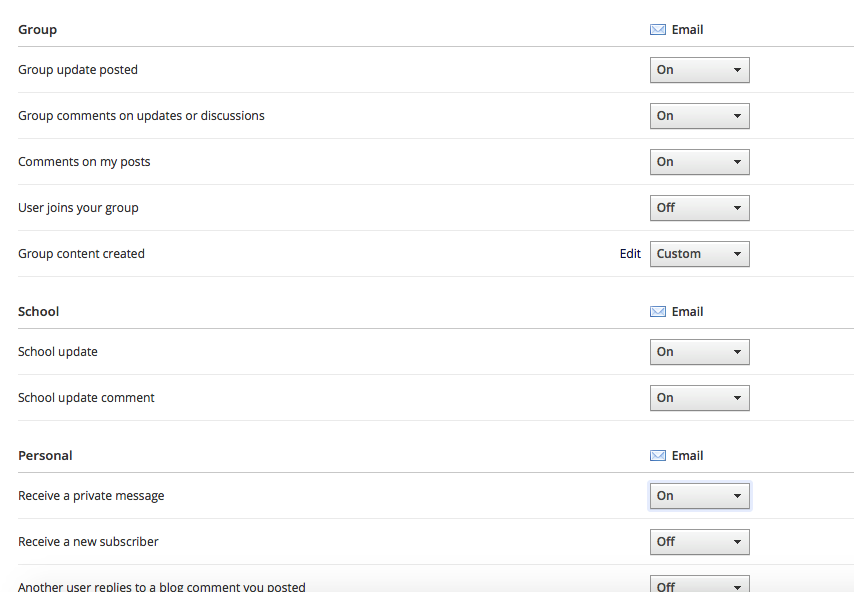 Make Sure your GROUP and SCHOOL Notifications are turned on.